Schüleraustausch mit dem Lycée Honoré de Balzac in Tours / Frankreich Luisenstift   Gymnasium Coswig        Klasse:       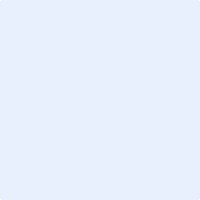 Das Formular bitte in dreifacher Ausfertigung mit Foto versehen abgeben.BEWERBUNGSBOGEN Name:            Vorname:           Geb.Datum:      Adresse:        Email-Adresse Schüler/Schülerin:      Telefon privat:       Handy Schüler/Schülerin:      Krankenkasse:      Name und Beruf des Vaters:         Name und Beruf der Mutter:      Geschwister (Geschlecht, Alter):      Kommunikationssprache(n) zu Hause:      Religion:      	Praktizierend:  ja     neinBevorzugte Sportarten: Wandern	 Fahrrad     Schwimmen     Skaten      Fußball     Badminton     Jogging      Basketball  Leichtathletik     Volleyball     Tennis     Reiten     Snowboard     Ski     Karate     JudoAndere:      Hobbys, Aktivitäten, besondere persönliche Interessen, Vereine, Clubs etc., mindestens zwei angeben:Ausgehzeit am Abend: bis ca.       UhrLieblingsfächer in der Schule:      Hat der Schüler/die Schülerin schon einmal an einem Schüleraustausch teilgenommen?  ja     neinWar der Schüler/die Schülerin schon einmal in Frankreich?  ja     neinChronische Krankheiten, Allergien, andere nützliche Hinweise für die Gastfamilie:Besondere Essgewohnheiten (veg., koscher etc.):      Anwesenheit von Haustieren:  ja     neinWäre die Familie einverstanden, eine/n nicht gleichgeschlechtliche/n Partner/in aufzunehmen? ja     nur, wenn notwendig     neinZur Verfügung stehende Zeit der Familie für den/die Gastschüler/in: den ganzen Tag      vor allem am Wochenende     wenig ZeitAnwesende Familienmitglieder während des Aufenthalts des/der Gastschülers/in:     Der/die Gastschüler/in wird ein   Einzelzimmer   geteiltes Zimmer haben.Der/die Schüler/in kann sich leicht an eine neue Situation anpassen:  ja     in der Regel     neinDer/die Schüler/in:  ist selbstständig     braucht Unterstützung    ist zurückhaltend	    ist extrovertiert Beschreibung Motive für und Erwartungen an den Schüleraustausch:      Gibt es Besonderheiten, die schwierig zu akzeptieren wären?      Die Eltern und der/die Schüler/in erklären, dass die obigen Angaben der Wahrheit entsprechen und vollständig sind.Ort:              Datum:              Unterschrift der Eltern:   Ort:              Datum:              Unterschrift Schüler(in):